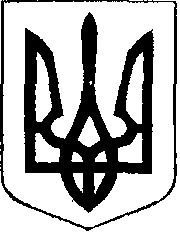                                                У К Р А Ї Н А            Жовківська міська рада  Жовківського району Львівської області	52-а сесія VIІ-го демократичного скликання 				         РІШЕННЯВід  15.07. 2020р.    № 50	м. Жовква«Про заміну сторони у Договорі орендиземлі від 07.03.2019р., укладеного з гр..Смолинець Л.М.               Розглянувши заяви гр..Смолинець Любові Миронівни та гр..Батючок Наталії Зіновіївни про зміну сторони у Договорі оренди землі від 07.03.2019р., та надані матеріали про перехід права власності на об’єкт нерухомості, керуючись  ст..ст. 377, 415 Цивільного Кодексу України, ст..ст.120,122,124 Земельного Кодексу України, ст..7 Закону України «Про оренду землі», ст..26 Закону України “Про місцеве самоврядування в Україні”, Жовківська міська радаВ И Р І Ш И Л А:Замінити Сторону в чинному Договорі оренди землі від 07.03.2019р. на земельну ділянку площею 0,1617 га., кадастровий номер: 4622710100:01:017:0173, цільове призначення якої для розміщення та експлуатації основних, підсобних і допоміжних будівель та споруд підприємств переробної, машинобудівної та іншої промисловості (КВЦПЗ-11.02), розташованої за адресою: вул..Равська, 7 м.Жовква Жовківського району Львівської  області, шляхом укладання Додаткової Угоди про заміну сторони в Договорі, а саме: замінити Орендаря  із – гр.. Смолинець Любов Миронівну на гр..Батючок Наталію Зіновіївну.Визначити, що права та обов’язки Орендаря за Договором оренди землі від 07.03.2019р., новий Орендар набуває на тих же умовах і в тому ж обсязі, що й попередній власник нежитлової будівлі, з моменту державної реєстрації права оренди, згідно Додаткової угоди про заміну сторони в Договорі.Сторонам укласти Додаткову угоду до Договору оренди землі, про заміну Сторони в  договорі на затверджених умовах. Додаткова угода набирає чинності з дати укладення.Орендарю гр..Батючок Наталії Зіновіївні здійснити державну реєстрацію права оренди відповідно до Закону України «Про державну реєстрацію речових прав на нерухоме майно та їх обтяжень»Міський голова                                                              Петро Вихопень                                                        